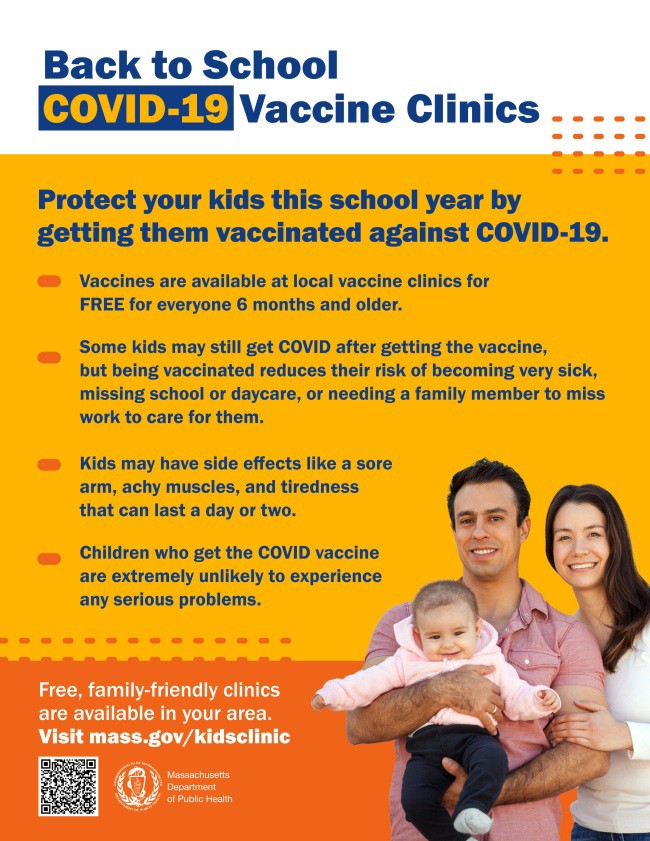 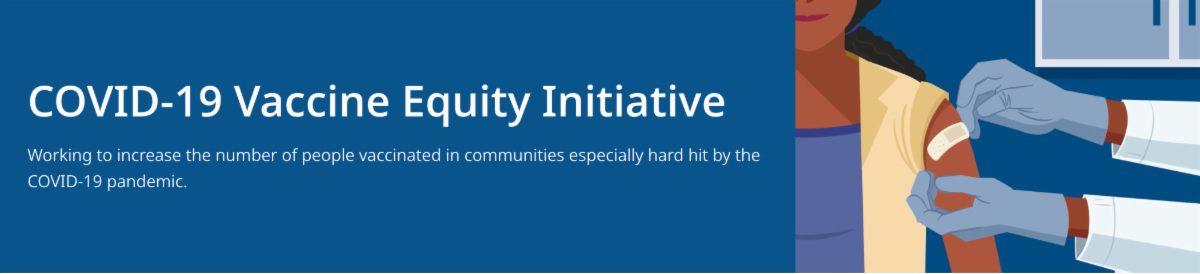 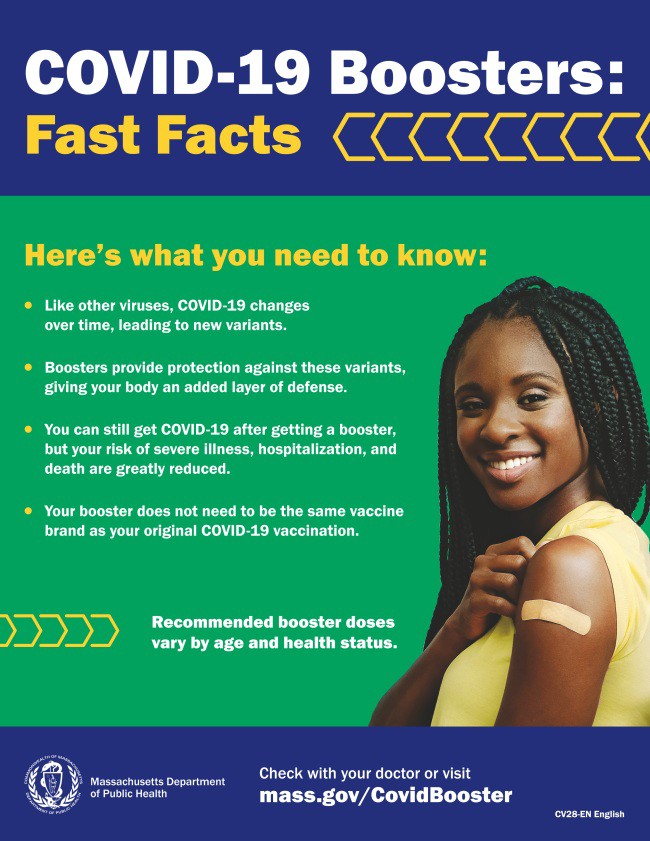 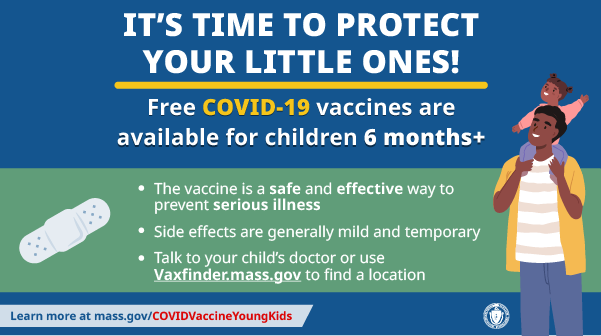 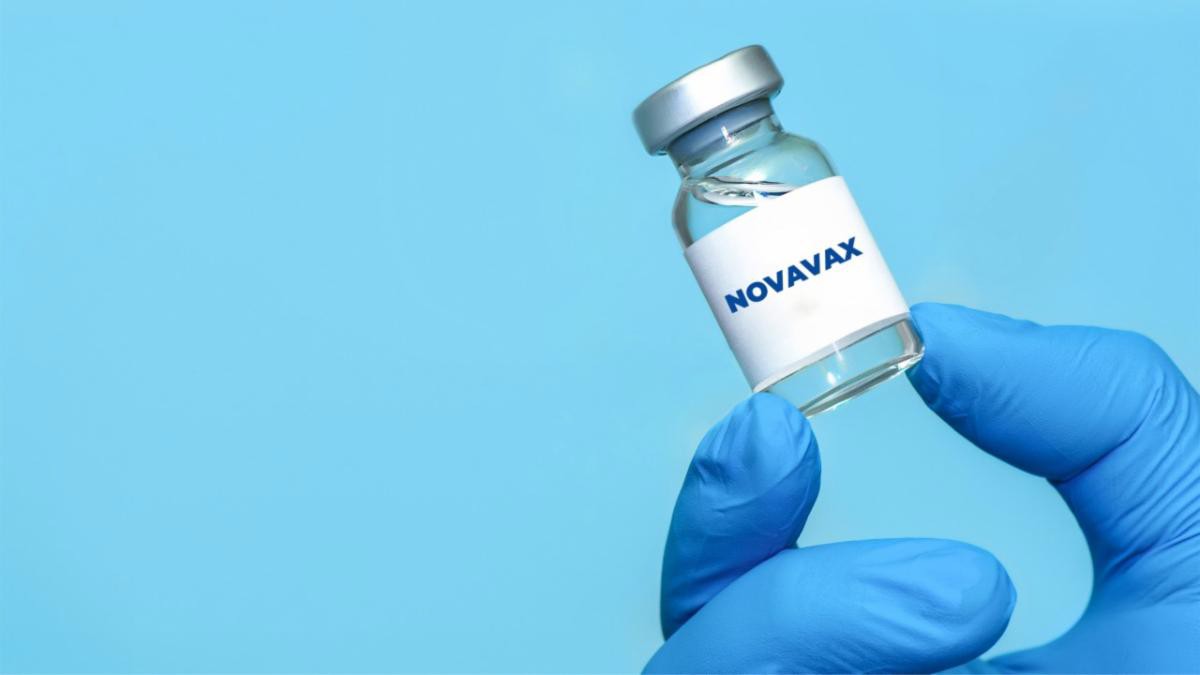 PLEASE SHARE: COVID-19 BOOSTER FAST FACTSCOVID-19 boosters provide protection against COVID-19 variants and greatly reduce your risk of severe illness, hospitalization, and death. Some people may be eligible for a second booster.Booster fast facts flyers are available in 12 languages.COVID-19 VACCINATION FOR CHILDREN AGES 6 MONTHS AND OLDERSeveral materials are available to help promote COVID-19 vaccination for children ages 6 months+:Basic fact sheet (in 12 languages) DPH social media graphicFAQs about the vaccine for children 6 months+ in multiple languages Messages about the vaccine for children 6 months+ in multiple languagesShort video about vaccine safety and efficacy (in English and Spanish)FREE, SAFE, AND EFFECTIVE COVID-19 TREATMENTS AVAILABLEFree, safe, and effective treatments for COVID-19 are available across MA. They can help prevent hospitalizations and reduce the risk of severe disease.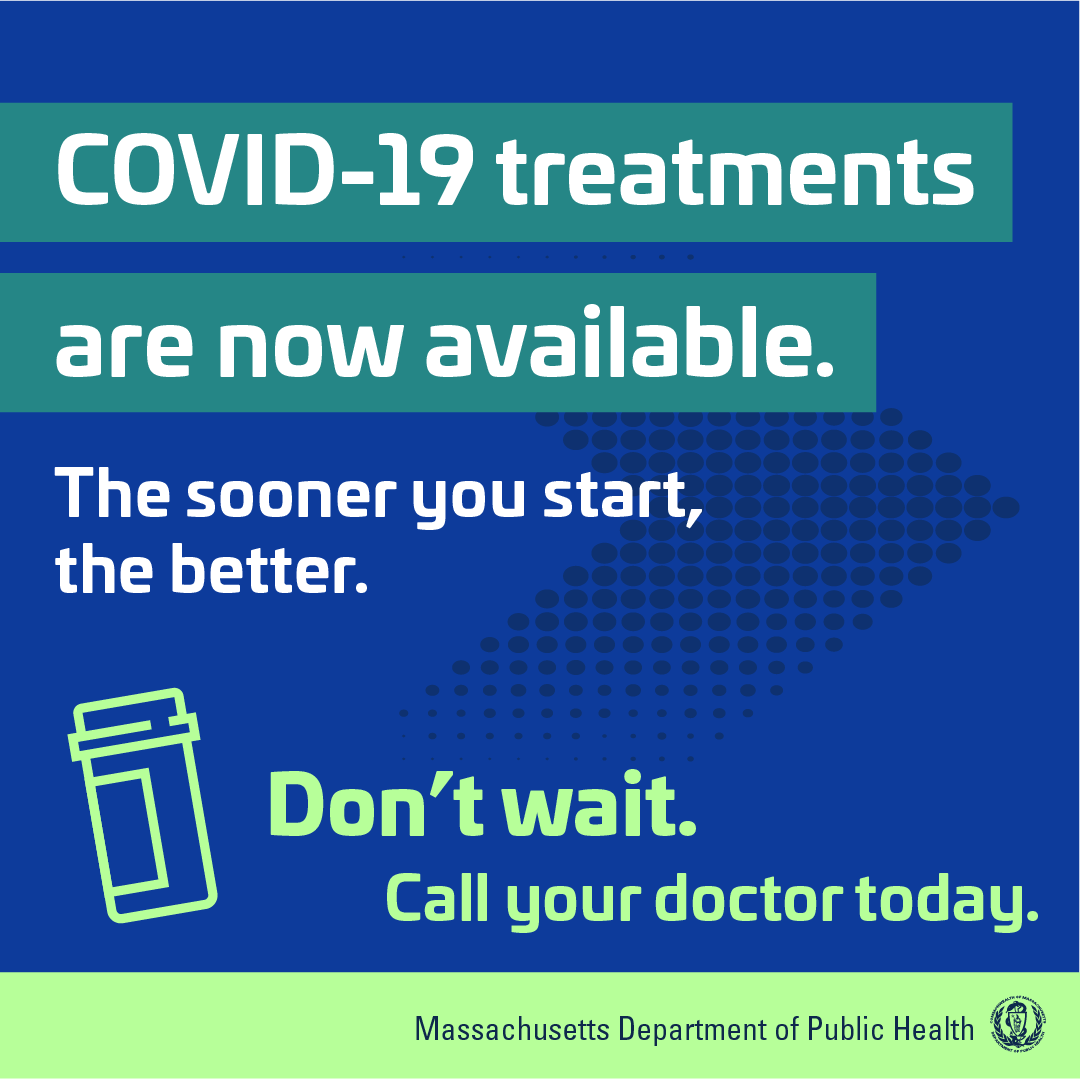 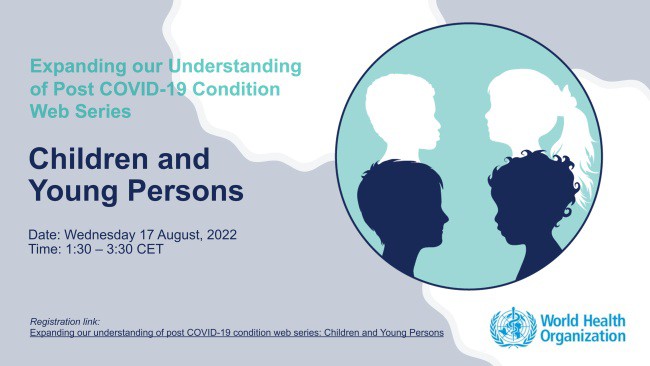 Several resources are available to help promote these treatments:Telehealth flyer (in English, Haitian Creole, Khmer, Spanish, and Portuguese)Shareable video and fact sheet Videos featuring local physicians discussing COVID-19 treatment options (in English, Spanish, and Haitian Creole)Learn more about how to access treatment, including telehealth and in-home options.FROM THE WORLD HEALTH ORGANIZATION: UNDERSTANDING LONG COVID IN CHILDREN AND YOUTHThe World Health Organization (WHO) will be hosting a webinar that explores the long-term effects of COVID-19 infection in children and youth on August 17 at 7:30a.m. EST. Learn more and register.OUTREACH AND EDUCATION MATERIALSCOVID-19 Vaccine FAQs COVID-19 Booster FAQsCOVID-19 Therapeutic Information (including telehealth) Weekly Provider Bulletin (latest edition published 8/2/22)Trust the Facts, Get the Vax Campaign Materials (organized by audience, including general, parents and pregnant people, youth, young adults; available in 12 languages) Multilingual COVID-19 Materials (videos and printables; organized by language) COVID-19 Funeral Assistance from FEMA (including one-pager with key info available in multiple languages)COVID-19 Vaccination Tools for EmployersArchive of COVID-19 Vaccine Communications Updates (past editions of VEI Roundup)FIND A COVID-19 VACCINE OR BOOSTER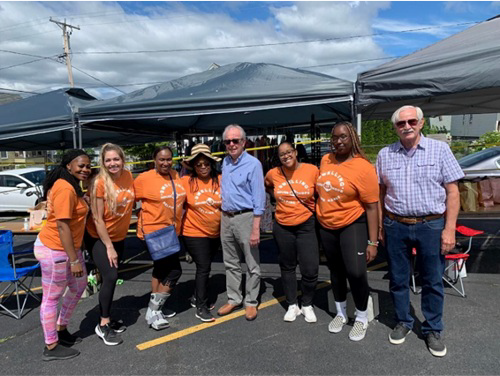 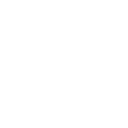 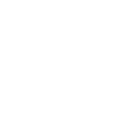 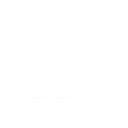 Vaccine Equity Initiative | 250 Washington Street, Boston, MA 02108Unsubscribe vaccineequityinitiative@mass.govConstant Contact Data NoticeSent by vaccineequityinitiative@mass.gov in collaboration with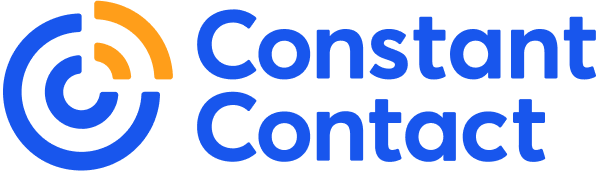 Try email marketing for free today!